THEGAME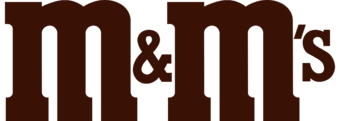 You will need: A packet of m&m’sWhat to do: Complete the given task, depending what m&m you choose.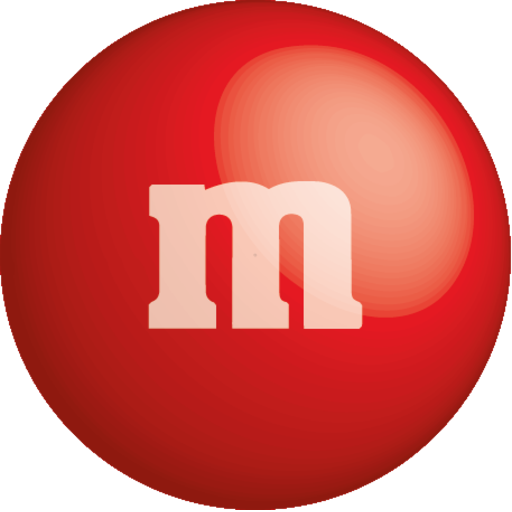    Paint something that is red - use different shades of red if you can.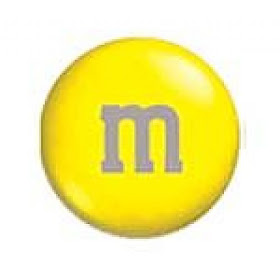 Build something out of dry pasta shells - you can paint it afterwards(e.g - dinosaur, rainbow, tree, fish, flowers).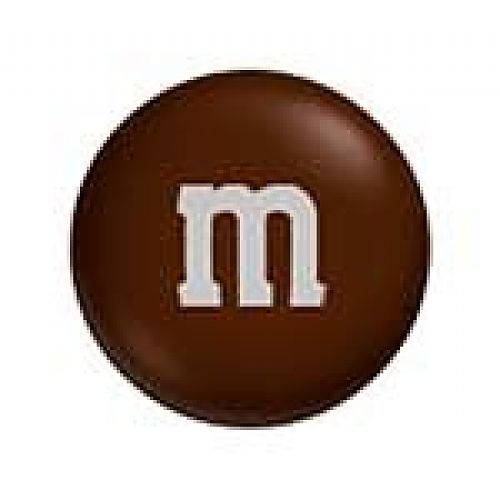 Draw something that begins with each of the letters in your first name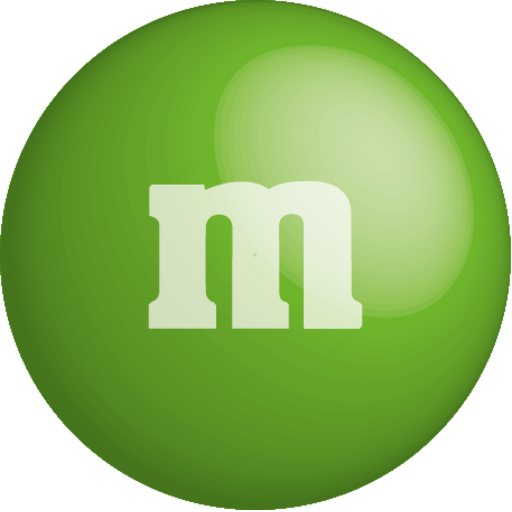 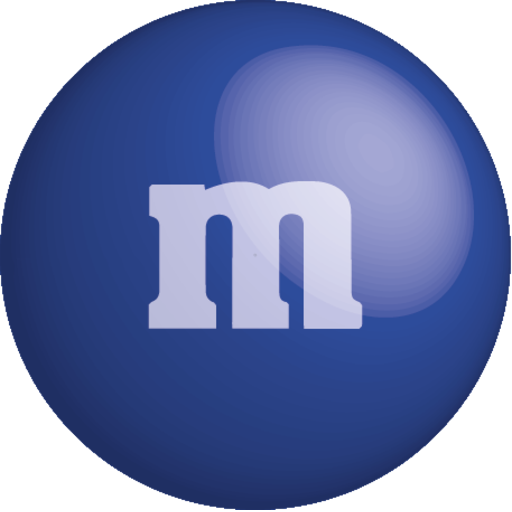 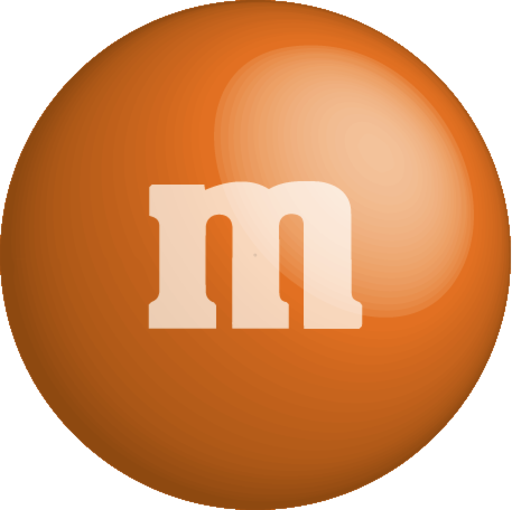 (e.g - TOM; Tiger, Orange, Motorbike).    Make a picture collage using old magazines and newspapers.   Make a paper airplane, take it into your garden and see how far it       can fly  - be careful not to hit anyone with it.       Paint a picture with coffee - Mix coffee and water together and        begin to paint your picture using a spoon, toothpick or brush.Choose as many M&M’s you want. Now enjoy creating and eating your M&M’s.